Муниципальное автономное дошкольное образовательное учреждение «Детский сад № 214 комбинированного вида» Вахитовского района г. КазаниОПЫТ  РАБОТЫГАЙЗУЛЛИНОЙ МУСФИРЫ МУНИРОВНЫ
ВОСПИТАТЕЛЯ ПО ОБУЧЕНИЮ ТАТАРСКОМУ ЯЗЫКУ ОБУЧЕНИЕ ДЕТЕЙ ТАТАРСКОМУ ЯЗЫКУ  В УСЛОВИЯХ  РЕАЛИЗАЦИИ ФЕДЕРАЛЬНЫХ ГОСУДАРСТВЕННЫХ ТРЕБОВАНИЙ К ОСНОВНОЙ ОБЩЕОБРАЗОВАТЕЛЬНОЙ ПРОГРАММЕ Казань – 2013 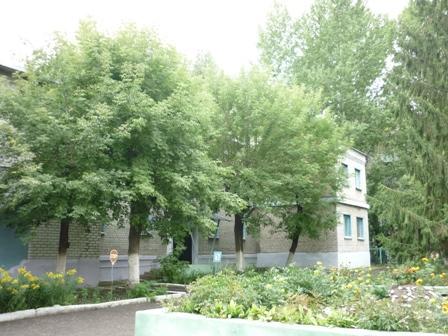                   В период глубоких социально-экономических изменений в России, когда происходит переоценка всей системы общественных отношений, существенные изменения претерпевает и система дошкольного образования. Ее преобразование и развитие в значительной степени определяется тем, насколько эффективно осуществляется функционирование всех ее звеньев и, в первую очередь, внедрение в практику дошкольного образовательного учреждения  новейших научно-педагогических достижений. Дошкольное образовательное учреждение - первое и самое ответственное звено в общей системе народного образования. Обладая высокой пластичностью функций мозга и психики, ребенок имеет большие потенциальные возможности развития, реализация которых зависит от непосредственного влияния окружающих взрослых, от воспитания и обучения, что обуславливает особую актуальность выбранной темы.  В последние годы психологи все чаще обращают внимание педагогов дошкольных учреждений и родителей на значимость проблемы развития, воспитания и обучения ребенка с рождения до 3 лет.  Отечественные и зарубежные ученые приходят к единому мнению о наличии особой чувствительности детей этого возраста к речевому, сенсорному, умственному, физическому, эстетическому, патриотическому и другим направлениям развития личности. Ранний возраст рассматривается как уникальный в плане решения обучающих, развивающих и воспитательных задач. В первые годы жизни важно обеспечить физическое, умственное, нравственное и эстетическое развитие детей. Большое значение в воспитании здоровых и хорошо развитых детей имеет правильная организация их жизни в период привыкания (адаптации) к детскому учреждению. Процесс привыкания к новым условиям труден для формирующейся нервной системы ребенка. В этот период необходимо обеспечить единство воспитательных приемов, используемых в семье и детском учреждении. Одно из условий своевременного и полноценного развития детей - их хорошее, уравновешенное настроение. Оно поддерживается правильной организацией жизни.             У детей, посещающих ДОУ,  формируются эстетические мерки в результате усвоения норм и правил поведения, отражающие отношение к универсальным человеческим ценностям. Дети становятся все более самостоятельными, независимыми от взрослых. Обогащается их социальный опыт, усложняются взаимоотношения с окружающими, так как у них формируется самостоятельное представление о себе, оценка себя, своих действий и внешних качеств. В процессе обучения по общеобразовательной программе ДОУ, использование учебно-методического комплекта по обучению татарскому языку у  детей возникает важное новообразование - осознание своего социального «Я».  Дети, получающие задания от педагога, ненавязчиво с раннего возраста учатся организованности, что ведёт к отсутствию комплексов, к преодолению излишней застенчивости. Правильно построенная воспитательно-образовательная программа учит детей самоорганизованности - формируется предпосылка на всю жизнь к организации своей деятельности, учёбы, работы. Параллельно с получением дошкольного образования и воспитания дети учатся работать в коллективе.                В основу моего опыта работы  положена гипотеза, согласно которой  следует,  что создание условий для обучения детей татарскому языку в период реализации федеральных государственных требований позволит реализовать на  практике системно-деятельностный подход, обеспечивающий возможность эффективного решения современных задач дошкольного образования.Цель опыта выражается в выявлении и  проверке условий  готовности дошкольного учреждения к обучению детей татарскому языку в период реализации федеральных государственных требований к структуре основной общеобразовательной программы.Объект: Муниципальное автономное дошкольное образовательное дошкольное образовательное учреждение «Детский сад № 214 комбинированного вида» Вахитовского района г. Казани.Предмет: структура готовности дошкольного образовательного учреждения к обучению детей татарскому языку в период  реализации федеральных государственных требований к основной общеобразовательной программе. Объект, предмет и цель  предопределили необходимость решения следующих задач:Создание специальной языковой среды в ДОУ, имеющей развивающий характер;
2. Обучение детей правильному произношению звуков, свойственных только татарскому языку путем системно-деятельностного подхода, через артикуляцию и ассоциацию ;
3. Воспитание культуры речи татарского языка.
             Актуальность моего опыта работы заключается в том, что в настоящее время  система дошкольного образования находится в стадии перемен, и соответственно воспитатели по обучению детей татарскому языку должны строить свою работу в соответствии с изменениями: обучение должно быть развивающим, построенное на интересе детей, на решении затруднений.           Язык, дошедший до наших времен, бесконечно дорогой клад. Сохранить и передать это богатство своим детям  долг каждого.           Во исполнении  Закона РТ « О государственных языках РТ и других языках в РТ»,  Стратегии развития образования в республике Татарстан на 2010 – 2015 годы   “Киләчәк – Будущее”, приказов Министерства образования и науки РТ, федеральных государственных требований к основной общеобразовательной программе дошкольного учреждения, начиная с 4-летнего возраста, проводится обучение второму государственному языку.        В условиях новой языковой ситуации в республике я выбрала своей методической темой “Обучение детей татарскому языку в период реализации федеральных государственных требований к основной общеобразовательной программе ” и поставила перед собою цель :достичь высокого качества в обучении детей татарскому языку.	         Работа моя начинается с  детей раннего возраста. Я прихожу к ребятам играть, в игре многократно повторяю новые слова на татарском языке, при следующем посещении вновь закрепляю их. Дети знакомятся с татарскими словами в непренужденной обстановке: в центрах активности, в совместной деятельности, в режимных моментах.               В основу моей работы   положен системно-деятельностный метод. Что это такое? Это когда ребёнок приобретает знания, умения, навыки через деятельность, формирование умения учиться через самостоятельное добывание информации, использование в работе с детьми их собственного опыта, партнерские взаимоотношения детей и взрослых.  Данная позиция обусловливает  бережное отношение к ребенку как к развивающейся личности, уважения его индивидуальности, принятия его таким,  какой он есть. При этом коренным образом меняется и позиция педагога: он теперь не транслятор знаний, а помощник, проводник каждого ребенка в саморазвитии и самовоспитании личности. Ведущий принцип проектирования образовательного процесса ДОУ, обеспечивающий индивидуальный маршрут развития каждого ребёнка в соответствии с его возрастными и индивидуальными особенностями, - принцип интеграции разных образовательных областей на основе комплексно-тематического планирования.Также мною используются методы и приемы:Словесный методНаглядный методПрактический методМетод прямого воздействияМетод опосредованного (косвенного) воздействияМетод проблемного обученияИгровой методПрием повторенияПрием создания ситуации занимательностиПрием создания ситуации успеха (похвала)АнализПоказ предметов, слайдов, способа действийИспользование мультимедийной установкиЭлемент неожиданностиСамостоятельные заданияЗадания по условиям и инструкциямУпражнения подражательно – исполнительного  характераМоделирование ситуаций Начиная с младшей группы я использую метод артикуляции. Очень важно, чтобы ребенок с младшего возраста правильно произносил татарские звуки, а значит в дальнейшем и слова. Если у ребенка получается, если из его уст льётся красивая татарская речь, ребенок захочет говорить по-татарски.Но если у ребенка неправильное произношение, он будет стесняться, а значит на татарском языке он говорить не будет.          Язык невозможно выучить – в нем нет логики. Язык невозможно запомнить – он живой и не подчиняется правилам. Язык нельзя освоить, пытаясь думать на родном языке, а потом переводить свои мысли на другой. На языке нужно думать, на нем нужно говорить, петь, языком нужно жить!           Один из методов, который я использую в группах среднего и старшего дошкольного возраста - это метод звуковых ассоциаций.Структура действийПодобрать к татарскому слову созвучное слово на русском языке;Составить предложение из слова-созвучия и его перевода;В процессе обучения выделять перевод слова и его созвучную часть;Подбирать ассоциацию к звучанию слова, а не к его описанию.Этапы метода звуковых ассоциаций:Внимательное слушание рассказа взрослого;Рассматривание иллюстраций;Проговаривание нового татарского слова не менее 3-х раз;Повторение после восприятия всего материала.ПриемыИспользование запахов и звуков;Произнесение вслух запоминаемое слово-созвучие;Использование сюжетов необычных и нелогичных;Использование образцов;Многократное повторение слова в сюжетеФормы организацииСовместная образовательная деятельность;Работа в центрах активности;Искусственное создание языковой среды;Игры;Тематические праздники;Художественно-театральные постановки.          Метод заключается в подборе созвучных слов родного языка к запоминаемому иноязычному слову. Такие звуковые ассоциации облегчают запоминание слова второго языка.          Сначала к татарскому слову подбирается созвучное русское, а затем придумывается художественный текст из созвучного слова и перевода. Хорошо, если этот текст будет познавательным или смешным, необычным. Умение представлять его в зрительных образах позволит ребенку вспомнить слово. И ярче переживается образ, тем лучше он сохранится в памяти.               Обучение детей звуковому произношению татарских слов может быть успешным лишь в том случае, если дети научаться контролировать свое произношение, и как можно раньше отличать правильное от неправильного.           У ребенка цель припомнить появляется значительно раньше цели запомнить. У детей цель запомнить- это восприятие рассказа взрослого, рассматривание иллюстрации и проговаривание нового иноязычного слово. Важным, хотя и простым приемом, которым овладевает ребенок, является повторение.           Жители Республики Татарстан должны владеть двумя государственными языками, будь это татарский или русский. Для достижения более высоких результатов нашим Правительством была проведена большая работа по обучению русскоязычных воспитателей необходимому минимуму по овладению татарским языком. Ведь наша цель- научить детей  говорить на татарском языке с удовольствием. И встает вопрос как ребенку запомнить татарское слово, которое он больше не услышет ни в семье, не среди сверстников. Воспитатели, не владеющие татарским языком, в совместной деятельности , вместе с детьми повторяют слова татарского языка, затем закрепляют их в режимных моментах.            В театрализованных постановках русскоязычные дети вступают в диалоги с детьми из татарских семьей совершенно на равных. В детском саду систематически проводятся праздники, развлечения, тематические вечера, на которых создаётся абсолютная языковая среда. Дети знакомятся с произведениями татарских авторов, композиторов, с традициями татарского народа: “Сюмбеля”, “ Науруз”, “Новый год”, “ Вечер,  посвященный Габдулле Тукаю” ...            После просмотра совместных мероприятий, утренников, вечеров развлечений, где дети легко и свободно поют на татарском языке, играют в народные игры, рассказывают стихи, родители выражают устные и письменные благодарности.            Наши дети неоднократно занимали призовые места в районных конкурсах и фестивалях, показывали высокие результаты в умении эмоционально передавать образы сказочных персонажей, героев рассказов.              Посещения музеев прививают любовь и интерес к истории татарского народа, праздникам, традициям и языку.             Своим опытом я делилась в студенченской газете, где  описала применяемые мною методы и полученные результаты. Это – результаты работы совместной деятельности воспитателя по  обучению детей татарскому языку  в образовательных областях “ Коммуникация” , “ Познание” , “Социализация”, “ Чтение художественной литературы”, “ Музыка”.              Участие в методической работе МАДОУ №214Участие в методической работе на муниципальном уровне:Участие в профессиональных конкурсах: Публикации по проблеме обучения, воспитания, развития детей:Участие детей в конкурсах, фестивалях.Аттестация:           Чем младше ребенок, тем лучше у него шансов овладеть вторым языком в максимально возможном объеме и естественным произношением. Бесспорным является положительное влияние двуязычия на развития памяти, умение понимать, анализировать и обсуждать явления языка, сообразительность, быстроту реакции, математические навыки и логику. Дети, владеющие двумя языками, хорошо учатся и лучше усваивают абстрактные науки, литературу и иностранные языки.             Хорошие результаты обучения появляются лишь тогда, когда согласуются усилия педагога- воспитателя с педагогическим коллективом и с родителями. А наши родители всегда поддерживают желание детей изучить второй язык и способствуют этому.           Вовлечение родителей в воспитательно-образовательный процесс обязательное условие в решении поставленных мною задач.         Работа с родителями в детском саду я строю по схеме:Давайте познакомимся!Давайте подружимся!Давайте работать вместе!       Семья для ребенка есть самое лучшее педагогическое учреждение, обеспечивающее интимно-личностные отношения, воспитывающее живым делом. Семья для ребенка - это источник общественного опыта.            Основные задачи работы с родителями:1. Повышение педагогической культуры родителей в обучении детей  татарскому языку;2. Пропаганда качественного  обучения татарскому языку;3. Изучение, обобщение и распространение положительного опыта семейного национального воспитания. Показатели успешной работы с родителями:1.      Целенаправленность, систематичность и плановость.2.      Дифференцированный подход к работе с родителями с учетом многоаспектной специфики каждой семьи.3.      Возрастной характер работы с родителями.4.      Доброжелательность.5.      Открытость.     Взаимодействие с семьей осуществляется  по принципу активного вовлечения родителей в образовательный процесс через разнообразные формы работы с родителями:1.   Выступление на общих родительских собраниях;Участие родителей в совместной деятельности  в качестве ассистентов центров активности;Информационные стенды;4.   Педагогические беседы с родителями;5.    Дни открытых дверей;6. Проведение открытых мероприятий по совместной деятельности;7.   Организация совместных дел;8.Счастливограммы, записки о достижениях детей;«Мозговой штурм»;Памятки ассистентам центров активности.Используются методы изучения семьи:1.   Анкеты для родителей.2.   Беседы с родителями.3.   Переписка «Вопросы и ответы»4.     Рабочие стенды «Ваше мнение!»У меня сложилась система работы с родителями воспитанников.Реализация этой системы способствует включению родителей в единый воспитательно-образовательный  процесс. Показателем ее результативности стали:Удовлетворенность родителей знаниями своих детей в области татарского языка;Удовлетворенность степенью информированности о ребёнке;Удовлетворённость родителей характером их взаимодействия с педагогами и руководителем ДОУ.        Результаты маркетингового исследования удовлетворенности родителей работой детского сада показали, что 98% родителей удовлетворены работой воспитателя по обучению татарскому языку.             Подготовка  русско-язычных воспитателей в области изучения татарского языка приобретает особую значимость, что объясняет требованиями, которые предъявляются к педагогу дошкольного образовательного учреждения в условиях модернизации образования. Повышение качества дошкольного образования находится в прямой зависимости  от профессионального уровня педагогических кадров. Достижение конечного результата – определённого уровня профессиональной компетентности – при формировании её компонентов в МАДОУ № 214 строится в такой последовательности:Мотивационно-ценностное (эмоционально-оценочное) отношение к педагогической действительности, формирование психологической готовности педагога к труду на основе актуализации его индивидуального опыта.Теоретическая готовность педагога – совокупность знаний о педагогических фактах, принципах, закономерностях, целях, содержании, технологиях и результатах образования человека; назначение этого блока – формирование подготовленности педагога к освоению практических способов деятельности на основе знаний в области дошкольного образования.Технологическая готовность – совокупность умений, репрезентирующих опыт реализации известных способов и творческого осуществления педагогической деятельности; формирует готовность педагога к реализации профессиональных функций.Результативная готовность – способность определять продуктивность и результативность профессиональной деятельности и развития в целом.            Воспитательно-образовательный процесс полностью обеспечен методическим материалом инновационного характера в соответствии с общеобразовательной программой  учреждений и моей методической проблемой. Мною созданы персонажи татарских народных сказок, пальчиковый театр, теневой театр, сюжетно – ролевые игры, мини музей «Моя Казань», дидактические игры на развитие речевых  способностей, мелкой моторики рук, тактильного восприятия и интеллектуального развития детей, а сейчас мы обеспечены дидактическим и раздаточным материалом УМК, мультимедийной техникой, аудио и видио-записями, что позволяет построить обучение татарскому языку на интересе детей.               Групповое пространство поделено на центры активности: строительный, литературы, кулинарии, искусства, манипулятивный и сюжетно-ролевой игры, двигательной активности. В группах  созданы  условия для всестороннего развития дошкольников, весь материал мобилен и меняется в зависимости от темы. Оформление отвечает современным требованиям. Богатый выбор игрового и дидактического материала, который сделан руками воспитателя,  способствует творческому развитию детей, реализации детских желаний, возможности выбора. Я, выполняя роль ассистента в центрах активности, обучаю детей путем деятельностного метода татарскому языку.              Оздоровление детей является  обязательной частью моей работы, выделяется здоровьесберегающая направленность форм, средств и методов физического воспитания - обеспечение благоприятного эмоционалоного комфорта;- решение оздоровительных задач всеми средствами физической культуры;- пропаганда ЗОЖ и методов оздоровления в коллективе детей и родителей;- определение показателей физического развития, двигательной подготовленности дошкольников методами диагностики.Вся работа  направлена на сохранение и укрепление физического, психологического, социального, нравственного  и интеллектуального здоровья дошкольников.Анализ заболеваемости детей                   В современных условиях налицо значительное смещение общественного и государственного интереса в сторону понимания особой значимости периода дошкольного детства и его компетентного педагогического сопровождения. Одной из основных особенностей современного периода развития системы дошкольного образования в России является замена ценностей обучения ребенка на ценности его развития. Детство рассматривается в педагогической науке как необходимый этап развития человека. Детская субкультура, носителем которой является детское сообщество, занимает особое место в общечеловеческой культуре и выполняет функцию первичной социализации ребенка. В детской субкультуре следует видеть самобытный способ освоения ребенком новых сторон социальной действительности и его самоутверждения в ней. Проблема социально-личностного развития, а в нашей республике обучение детей второму государственному языку  представляет собой одну из важных общетеоретических проблем, исследуемых в настоящее время. Педагоги-практики вслед за учеными все более отчетливо осознают, что знания, умения и навыки в системе развивающего обучения выполняют функции не столько самостоятельных целей, сколько средств в процессе развития ребенка, что для системы дошкольного образования является основополагающим. Стандартизация дошкольного образования предусматривает учет специфики развития ребенка в этом возрасте: приоритетное развитие базиса личностной культуры ребенка, обеспечение его эмоционального благополучия, создание психолого-педагогических условий для развития способностей и склонностей детей и, следовательно, предоставление ему широкого выбора видов деятельности при условии индивидуализации образования. ПриложениеПерспективный план работы воспитателя по обучению детей татарскому языкуКалендарно-тематическое планирование по татарскому языку в средней группе  в рамках реализации ФГТПовышение квалификации:Мониторинг  овладения детьми татарским языком в 2011-2012 уч. годуМониторинг  овладения детьми татарским языком в 2011-2012 уч. годуАнализ успеваемости и адаптации к школе выпускников МАДОУ № 214Паспорт кабинета татарского языкаМАДОУ №214 Вахитовского районагорода КазаниНаименование дошкольного учреждения Муниципальное автономное  дошкольное образовательное учреждение «Детский сад №214 комбинированного вида»Почтовый адрес ул.К. Тинчурина, д. 15 «А»Год и месяц открытия кабинета татарского языка сентябрь, 1992 годФамилия, имя, отчество воспитателя по обучению татарскому языку Гайзуллина Мусфира МунировнаОбразование, общий стаж, стаж работы в данной должности высшее, КГУ, 20 лет,11летКонтингент детей, изучающих татарский языкХарактеристика кабинета кабинет находится на первом этаже в двухэтажном здании с двумя окнами, освещение искусственное, осуществляется лампами накаливанияПлощадь 32 м²Место организации совместной деятельности  кабинет, группаОборудование стеллажи, шкафы, доска, столы, стулья, уголок отражающий бытТехнические средства магнитофон, телевизор,ноутбук, мультимедийная установка.Документация годовой план, перспективный план, мониторингСимволика Татарстана имеетсяУчебно-наглядный материал, дидактические игры «Бер hэм куп», «Кем нэрсэ эшли», «Читекне бизэ», «Курчакны киендер», «Нэрсэ балалары», «Яшелчэлэр», «Жилэк-жимешлэр», «Кечкенэ рэсемнэрне таратып сал», “Курчакны киендер”Журналы «Мэгариф», «Мирас»Разработки_______________________________________________Методические пособия «Эткэм-энкэмнен теле», К.В.Закирова, С.М.Гаффарова, «Татар теле ойрэнэ нэнилэр», Ф.М.Хисамова, Р.А. Бурганова, « Татарча сөйләшәбез”Открытые занятия, доклады «Яшелчэлэр hэм жилэк-жимешлэр», «Кышкы уеннар», «Милли киемнэр» - открытые занятия, «Пиктограммалар куллану», «Формирование самосознания путем этнического воспитания» -сообщенияКартотека_________________________________________________Направление воспитателя по обучению татарскому языку «Формирование правильного произношения звуков татарского языка через артикуляцию»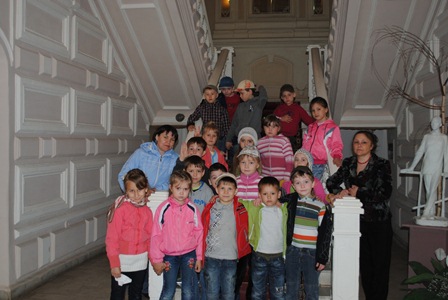 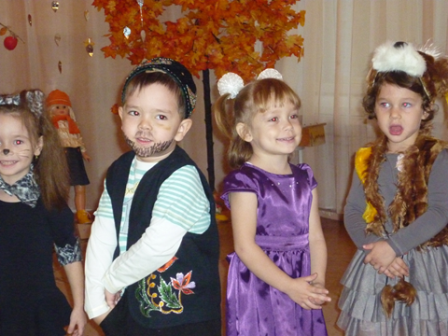 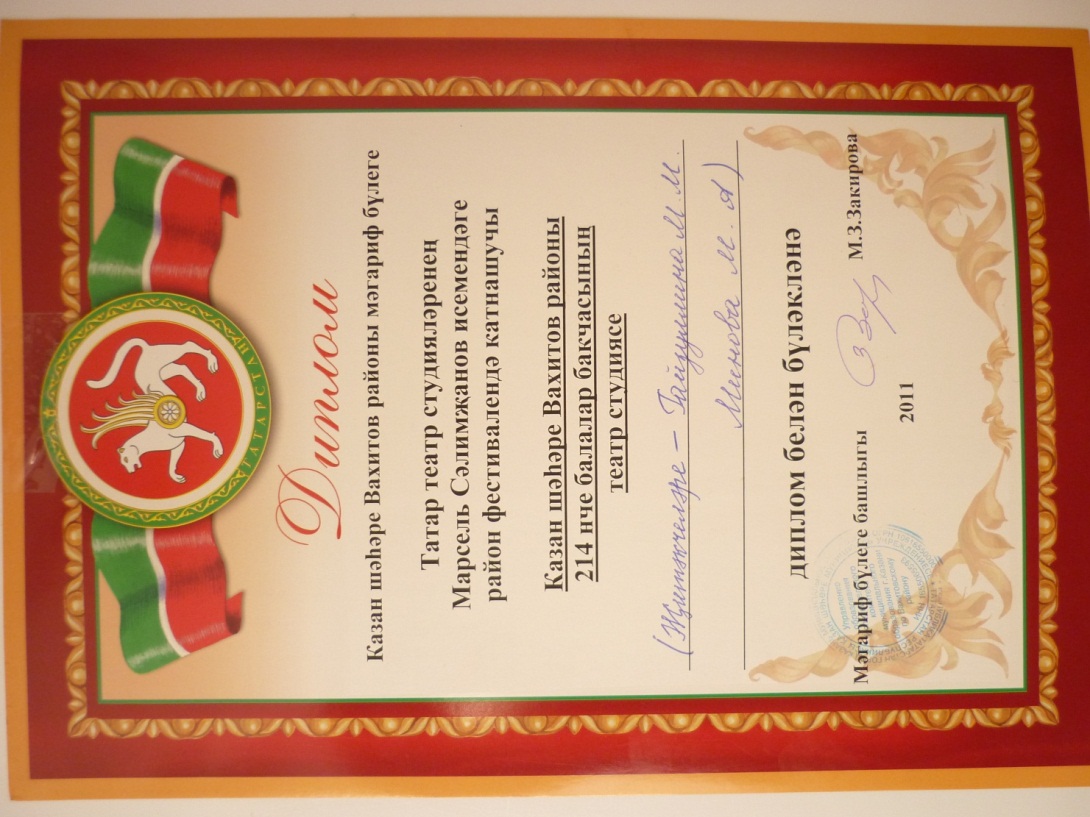 Учебный годДатаТема мероприятияФорма участия2010 – 2011 уч. ГодОктябрьЯнварьИгра как средство воспитания Искусство как фактор для воспитания любви к родному языкуКонсультация для родителей2011- 2012 уч. ГодНоябрьАпрельВзаимосвязь детского сада и семьи в формировании потребности в здоровом образе жизниПриобщение детей к народному искусству Семинар для родителейКонсультация для воспитателей2012- 2013 уч. годСентябрьЯнварьАнкетирование родителейМетод звуковых ассоциацийМастер – класс для педагоговУчебный годДатаТема мероприятияФорма участия2011 - 2012сентябрьОбучение детей татарскому языку через театрализованную деятельностьУчебный годНазвание конкурсаРезультат2011 – 2012Смотр-конкурс по подготовке кабинетов к началу учебного годаКонкурс патриотических уголков2 место2010 – 20112012- 2013« Лучший воспитатель – 2010»Воспитатель года-20133 место по району1 место по районуГод написанияТема публикацииМесто издания2009 - 2010Үзебезчә, шулай милли Студенческая газетаГодМероприятиеНазвание работыУчастникиРезультат2011ФестивальЭ.Шәрифуллина “Әни сүзен тыңларга кирәк”ДетиДипломДата прохожденияПрисвоенная категорияСрок действия19 декабря 2003годВторая квалификационная категория5 лет до 2009 года30 декабря 2010 годаПервая квалификационная категория5 лет до 2015 годаГодыЗаболеваемость20106.420116.120126.1мероприятиясрокиРабота с документациейПланирование, разработка и реализация подгрупповых занятий.Составление графика работы.Составление списков по подгруппам.Календарный план работы.Оформление тетради по результатам  обследования татарской речи.Пополнение творческой мастерской дидактическим материалом, играми, пособиями.Участие в разработке методического материала согласно годовому плану.Самоанализ работы.Сентябрь-майСентябрьОктябрьПостоянноМаймероприятиясрокиРабота с педагогами1.Посещение воспитателями занятий по обучению детей татарскому языку.2.Совместная подготовка к выставке предметов и пособий для национального мини-музея. 3. Индивидуальное консультирование «Учимся говорить правильно». 4. Консультация для воспитателей « Искусство как фактор для воспитания любви к родному краю.5. Совместное участие в проведение праздников:      «Нәүрүз бәйрәме»     «Сабантуй» В течение годаДекабрь         ФевральМартМартИюньмероприятиясрокиРабота с родителями1. Индивидуальное консультирование родителей для оказания своевременной помощи детям по овладению татарской речи.2.Оформление информационных листов для обратной связи с родителями.3. Проведение анкетирования родителей с целью выявления знаний татарского языка.4.Консультация для родителей « Взаимосвязь детского сада и семьи в формировании потребности в здоровом образе жизни»5. Ширма:      «Учимся вместе татарскому языку»6. Совместная подготовка к татарским праздникам:      «Нәүрүз бәйрәме»     Сабантуй В течение годаОктябрьДекабрьв течение годаМартИюньмероприятиясрокиРабота с детьми1. Выявление и экспресс-диагностика знаний детьми татарского языка.2. Распределение детей по группам.3. Проведение подгрупповых занятий татарского языка:     * работа над обогащением словаря, формированием        диалогической и монологической речи;     * коррекция звукопроизношения;     * предупреждение и преодоление трудностей татарской речи;     * коммуникативное общение;     * использование аудиокассет по методике В.Мещеряковой для создания татарской речевой среды.4. Индивидуальная работа по подготовке к праздникам:     «Осенний бал»      «День матери»      «Новый год»      «8 Марта»5. Мониторинг усвоения знаний татарского языка:       1 полугодие;     конец учебного года.6. Экскурсия в музей Габдуллы Тукая с детьми подготовительной группы 7. Организация праздников:     «Нәүрүз бәйрәме»     Сабантуй 8. Знакомство с народными татарскими играми, фольклором.СентябрьСентябрьВ течение годаСентябрьНоябрьДекабрьМартЯнварьМайАпрельМартИюнь Июнь-августСовместная деятельность в режимеНепосредственная образовательная деятельностьСреда Работа с родителямиРабота с педагогами1-14 сентябряМинем өем1-14 сентябряМинем өем1-14 сентябряМинем өем1-14 сентябряМинем өем1-14 сентябряМинем өем15-30 сентября15-30 сентября15-30 сентября15-30 сентября15-30 сентябряТема: Гаилә(18)Задачи:1.Сүз байлыгын булдыру.2.Гади диалогта катнаша белү, сүзләрне отып алу аша хәтер, зиһен үстерү.3.Татар теленә кызыксыну уяту.Тема: Гаилә(18)Задачи:1.Сүз байлыгын булдыру.2.Гади диалогта катнаша белү, сүзләрне отып алу аша хәтер, зиһен үстерү.3.Татар теленә кызыксыну уяту.Тема: Гаилә(18)Задачи:1.Сүз байлыгын булдыру.2.Гади диалогта катнаша белү, сүзләрне отып алу аша хәтер, зиһен үстерү.3.Татар теленә кызыксыну уяту.Тема: Гаилә(18)Задачи:1.Сүз байлыгын булдыру.2.Гади диалогта катнаша белү, сүзләрне отып алу аша хәтер, зиһен үстерү.3.Татар теленә кызыксыну уяту.Тема: Гаилә(18)Задачи:1.Сүз байлыгын булдыру.2.Гади диалогта катнаша белү, сүзләрне отып алу аша хәтер, зиһен үстерү.3.Татар теленә кызыксыну уяту.Воспитатель здороваться и прощается  на татарском языке: исәнмесез,сау булыгыз.Аудио(1 нче, 2 нче, 3 нче кисәкләр) “Минем гаиләм”(1)  Максат:1.Балаларнын татар телен белү дәрәҗәсен ячыклау эшен дәвам итү.2.Яңа сүзләр белән таныштыру.3.Татар теленә мәхәббәт үстерү.Выставка кукол в татарских национальных костюмах. (уголок краевединия)Анкетирование.Муз.руководитель:Җыр.Аудио (7 нче кисәк) “Слушай –пой!”, “Тыңла –җырла!”Тәрбиячегә кушылып җырлау. Тәрбияче рәсемнәрне күрсәтеп бара: -Әти-әти-Әни-әни-Малай-малай-Кыз-кызИгра:“Тыңла, күрсәт, кабатла!” Аудио (4 нче кисәк)“Слушай, покажи, повтори!”,“Тыңла, күрсәт, кабатла!“Малай, кыз”(2)Максат:1.Балаларда татар телендә сөйләшү теләген уяту.2.Яңа сүзләр белән таныштыру.Альбом татарские национальные костюмы. (уголок краевединия)Консультация для родителей: “Воспитание ребёнка в двуязычной среде”Муз.руководитель:Бию.“Әпипә”(җырлап-биеп уйныйбыз)Дидактическая игра: “Бел!”Тәрбияче: А кто ещё в этом доме живёт?Тәрбияче малай, кыз рәсемнәрен күрсәтә. Балалар: мальчик, девочка. Тәрбияче: малай, кыз. Тәрбияче рәсемне күрсәтә, сүзне әйтә, балалар белән бергә кабатлый.Сүзле уен: “Исемеңне җырлап әйт”Мин Коля.“Минем туганнарым”(3)Максат:1.Гаилә темасына караган сүзләрне кулланышка кертү эшен дәвам итү.2.Яңа сүзләрне кулланышка кертү. Сүзләрнең яңгырашы буенча аерма белергә өйрәтү.3. Татар телендә аралашу теләген тәрбияләү.Альбом для раскрашивания. (уголок худ.творчества) Папка-передвижка “Татарские национальные костюмы”Муз.руководитель:Сүзле-уен. “Чәбәк-чәбәкәй” (җырлап-биеп уйныйбыз)Дидактическая игра: “Кем юк?” Тәрбияче: Кем юк?Балалар: Әти (әни, кыз, малай). Воспитатель с детьми слушает аудио диск (1-10) “Әйдәгез, танышыйк”(4)Максат:1.Танышу лексикасы өстендә эшләү.2.Диалогик сөйләм телен үстерү.3.Татар телен өйрәнергә кызыксыну уяту.Выставка книг-сказок на татарском языке.(уголок чтения)Фотоальбом “Моя семья”.Муз.руководитель:Сүзле уен “Исемеңне җырлап әйт”.Һәр бала үз исемен әйтеп җырлый.Аудио (9 нчы кисәк)Акбай: Мин Акбай.Мияу: Мин Мияу.Саша: Мин Коля.Оля: Мин Оля. (Лена, Миша).Физ. инструктор:Счёт на татарском языке до пяти.1-14 октября1-14 октября1-14 октября1-14 октября1-14 октябряСүзле уен: “Син кем?”Тәрбияче: Син кем?Бала: Мин Оля.Тәрбияче: Син кем?Бала: Мин Коля (Таня, Саша).Уен ситуациясе “Исәнләшәбез”.Воспитатель с детьми слушает аудио диск (10-12)Сүзле уен “Мин малай. Мин кыз”.Воспитатель бросает ребёнку мяч и спрашивает.Тәрбияче: Син кем?Малай: Мин малай.Тәрбияче: Син кем?Кыз: Мин кыз.Рабочие тетради (1нче бирем)Мультфильм “Әйдәгез дуслашыйк”.“Әйдәгез, танышыйк”(5)Максат:1.Танышу лексикасы өстендә эшләүне дәвам итү.2.Диалогик сөйләм телен үстерү.3.Эш дәфтәрләрендә эшләргә өйрәтү.“Я рисую свою семью” (уголок худ.творчества)Консультация для родителей “Новые формы обучения детей татарскому языку”(УМК)Муз.руководитель:«Слушай –пой!» «Тыңла-җырла» (10нчы кисәк)Физ. инструктор:Счёт на татарском языке до пяти.Пальчиковая игра: “Гаилә”.Аудио (22 нче кисәк)Бу бармак бабай,Бу бармак әби,Бу бармак әти,Бу бармак әни,Бу бармак малай (уң кулда).Бу бармак бабай,Бу бармак әби,Бу бармак әти,Бу бармак әни,Бу бармак кыз (сул кулда).Воспитатель с детьми слушает аудио диск (13)Сүзле уен “Дустың белән исәнләш”.Дети друг-другу передают мяч и здароваются “Исәнме”.Оля: Исәнме, Коля.Коля: Исәнме, Оля. Мультфильм “Качышлы уйныйбыз”.“Тату гаилә”(6)Максат:1.Гаилә сүзен кулланышка кертү.2.Диалогик сөйләм телен үстерү.3.Татар теленә генә хас булган авазларны кабатлау (Ә-А).Игра “Түбәтәйне бизә” (уголок худ.творчества)Семейные традиции.Муз.руководитель:Җыр “Мин песи. Мин эт”.“Бармак” уены.Физ. инструктор:Хәрәкәтле уен “Песи һәм тычканнар”.Просмотр телепередачи “Әкият иленә сәяхәт”(1)Уен ситуациясе “Кем анда?”Аудио (14 нче кисәк).Уен “Син кем?” Дети делятся на две команды и одевают маски.Тәрбияче: Син кем? “Мияу – мияу, мин песи”, “Һау – һау, мин эт”Җыр “Мин песи. Мин эт”. Аудио (15 нче кисәк) “Слушай-пой!”, “Тыңла -җырла!”Мияу – Мияу! Мин песи. Мияу – Мияу! Мин песи.Һау – Һау! Мин эт.Һау – Һау! Мин эт.  Мультфильм “Шалкан әкияте”.Рабочие тетради (2нче бирем)”Найди и обведи”“Минем дуслар”(7,8)Максат:1.Балаларны гаилә әгъзаларның исемнәрен килешләрдә төрләндерергә өйрәтү.2.Диалогик сөйләм телен үстерү.3.Гаиләдә мәхәббәт тәрбияләү.Настольный театр «Гаилә» (театрализованный уголок)Совместная работа с родителями “Как мы проводим семейный праздник”.Муз.руководитель:Күмәк бию“Ак калач”(җырлап-биеп уйныйбыз) Физ. инструктор:уен “Песием”.Мультфильм  “Әйдәгез дуслашыйк”. “Әйдәгез, дуслашыйк”(9)1.Аудиоязма, җыр тыңлау. Аудио (16 нчы кисәк) “Слушай - Тыңла!”Мин әти. Мин әни. Мин малай. Мин кыз. Мин Мияу - мин песи. Мин Акбай - мин эт.2. Аудиоязмага кушылып җырлау. Аудио (17 нче кисәк) “Слушай- пой!”,“Тыңла-җырла!”Мин әти.Мин әни.Мин малай.Мин кыз.Мин Мияу - мин песи. Мин Акбай - мин эт.3. Уен “Әйе-юк”.1вариант. Эшчәнлекне интерактив тактада да оештырырга була.2вариант. Рәсемнәр күрсәтеп (әти, әни, эт, песи).Тәрбияче: Әти? Бала: Юк (тәрбияче ярдәмендә).Тәрбияче: Әти? (әни рәсеме күрсәтелә). Бала: Юк (тәрбияче ярдәмендә).Тәрбияче: Әти? (әти рәсеме күрсәтелә).Бала: Әйе (тәрбияче ярдәмендә).Уен һәр рәсем белән дәвам ителә.4. Уен “Хатаны төзәт!”Тәрбияче: Поиграем в игру. Если верно, говорите – “әйе”, если не верно – “юк”. Әйе – юк сүзенең мәгънәсен аңлату.Тәрбияче: Син Коля? Бала: Әйе.Тәрбияче: Син Оля? Бала: Юк.5.Уен “Дөрес әйт”.Тәрбияче балаларга таратма рәсемнәр тарата һәм әйтә:Әни.Әти.Кыз.Малай.Эт.Песи.Таратып бетергәч, сорый:Тәрбияче: Әни? Бала: Әйе.Тәрбияче: Әти? Бала: Юк.Тәрбияче: Малай? Бала: Юк.Тәрбияче: Кыз?  Бала: Әйе.Тәрбияче: Песи? Бала: Әйе.Тәрбияче: Эт?  Бала: Әйе. 6.Тәрбияче балаларны чакыра:- Попращаемся.Тәрбияче әти рәсемен алып куя:- Сау бул, әти (әни, кыз, малай, эт, песи).Балалар рәсемнәрне куялар, саубуллашалар:- Сау бул, әни (әти, кыз, малай, эт, песи).“Әйе-юк”(10,11)Уен “Әйе-юк”.1вариант. Эшчәнлекне интерактив тактада да оештырырга була.2вариант. Рәсемнәр күрсәтеп (әти, әни, малай, кыз, эт, песи).Тәрбияче: Әти? Бала: Юк (тәрбияче ярдәмендә).Тәрбияче: Әти? (әни рәсеме күрсәтелә). Бала: Юк (тәрбияче ярдәмендә).Тәрбияче: Әти? (әти рәсеме күрсәтелә).Бала: Әйе (тәрбияче ярдәмендә).Уен һәр рәсем белән дәвам ителә.2. Уен “Хатаны төзәт!”Тәрбияче: Поиграем в игру. Если верно, говорите – “әйе”, если не верно – “юк”. Әйе – юк сүзенең мәгънәсен аңлату.Тәрбияче: Син Оля? Бала: Әйе.Тәрбияче: Син Коля? Бала: Юк.Тәрбияче: Син малай? Бала: Юк.Тәрбияче: Син кыз? Бала: Әйе.3.Уен “Дөрес әйт”.Тәрбияче балаларга таратма рәсемнәр тарата һәм әйтә:Әни.Әти.Кыз.Малай.Эт.Песи.Таратып бетергәч, сорый:Тәрбияче: Әни? Бала: Әйе, әни.Тәрбияче: Әти? Бала: Юк, әни.Тәрбияче: Малай? Бала: Юк, кыз.Тәрбияче: Кыз?  Бала: Әйе, кыз.Тәрбияче: Песи? Бала: Әйе, песи.Тәрбияче: Эт?  Бала: Әйе, эт. 6.Тәрбияче балаларны чакыра:- Попращаемся.Тәрбияче әти рәсемен алып куя:- Сау бул, әти (әни, кыз, малай, эт, песи).Балалар рәсемнәрне куялар, саубуллашалар:- Сау бул, әни (әти, кыз, малай, эт, песи)Мультфильм “Качышлы уйныйбыз”.“Качышлы уйныйбыз”(12)Дата прохожденияНазвание курсов повышения квалификации Количество часовПолученный документС 29 марта по 16 апреля 2010 годаПриоритетные направления повышения эффективности обучения татарскому( русскому) языку в ДОУ108 часовСвидетельство о повышении квалификацииС 05 по 07 июня 2012 годаОбучение русскоязычных воспитателей дошкольных образовательных учреждений татарскому языку24 академических часовСправкаШкола№Количество детейПоступили в классыПоступили в классыСтепень адаптацииСтепень адаптацииСтепень адаптацииУспеваемостьУспеваемостьУспеваемостьШкола№Количество детейобычныйс углубленным изучением  отдельных  предметовлегкаясредняятяжелаяотличнохорошоудовлетворительно2012 год2012 год2012 год2012 год2012 год2012 год2012 год2012 год2012 год2012 год39312++1366++1211++522++5144++8055++111++10011++691++281++итого252008-20092008-20092009-20102009-20102010-20112010-20112011-20122011-20122012-20132012-2013родной языктатарский языкродной языктатарский языкродной языктатарский языкродной языктатарский языкродной языктатарский язык4985